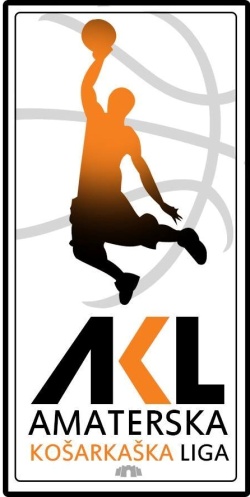 PRIJAVA EKIPESezona 2016/17(naziv ekipe)Službeni predstavnik ekipe: Broj telefona: E-mail: IGRAČIIGRAČIIGRAČIIGRAČIIGRAČIIGRAČIIGRAČIBrojPozicijaIme i prezimeDatum rođenjaVisinaTežinaTelefon1.2.3.4.5.6.7.8.9.10.11.12.13.14.15.